ЗЕУК 1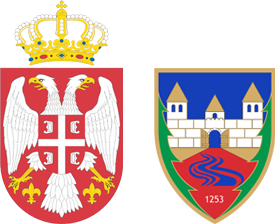 РЕПУБЛИКА СРБИЈАопштина  сјеницаОпштинска управаодељење за друштвене делатностиЗахтев за стицање статуса енергетски угроженог купца  	На основу члана 10. Закона о енергетици („Службени гласник РС”, бр. 145/14 и 95/18 - други закон и 40/21) и члана 9. Уредбе о енергетски угроженом купцу („Службени гласник РС”, 137/2022) подносим захтев за стицање статуса енергетски угроженог купца. _________________ ____________________(име и презиме подносиоца захтева), ЈМБГ  ______________________,  ______________________________________________________(адреса пребивалишта/боравишта).Број чланова заједничког домаћинства: ___________.1)_____________________  __________  ___________________  __________________________;       (име и презиме)                    (сродство)                   (ЈМБГ)         (запосл./незапосл./пенз./уч./дете)2)_____________________  __________  ___________________  __________________________;       (име и презиме)                    (сродство)                   (ЈМБГ)         (запосл./незапосл./пенз./уч./дете)3)_____________________  __________  ___________________  __________________________;       (име и презиме)                    (сродство)                   (ЈМБГ)         (запосл./незапосл./пенз./уч./дете)4)_____________________  __________  ___________________  __________________________;       (име и презиме)                    (сродство)                   (ЈМБГ)         (запосл./незапосл./пенз./уч./дете)5)_____________________  __________  ___________________  __________________________;       (име и презиме)                    (сродство)                   (ЈМБГ)         (запосл./незапосл./пенз./уч./дете)6)_____________________  __________  ___________________  __________________________;       (име и презиме)                    (сродство)                   (ЈМБГ)         (запосл./незапосл./пенз./уч./дете)7)_____________________  __________  ___________________  __________________________;       (име и презиме)                    (сродство)                   (ЈМБГ)         (запосл./незапосл./пенз./уч./дете)Опште упуство:  попуњавање података код којих постоје означене рубрике □ врши се уносом ознаке x у одговарајућу рублику.  Попуњавају корисници новчано-социјалне помоћи и/или дечијег додатака и/или увећаног додатка за помоћ и негу другог лица Корисник сам права на:Новчану - социјалну помоћи по прописима из области социјалне заштите  		Дечији додатак по пропису о финансијској подршци породици са децом  		 Увећани додатак за негу и помоћ другог лица - по прописима из области социјалне заштите									Попуњавају сви подносиоци захтева Решење ми је потребно ради остваривања права на умањење месечне обавезе (месечног  рачуна) за :електричну енергију 		природни гас			топлотну енергију		ЕД број/број мерног уређаја за природни гас/ шифра корисника ( идентификациони број купца топлотне енергије ) ____________________________________ .Попуњавају остали подносиоци захтева:Приходи моје породице су следећи:приход по основу радног односа у износу од ________________ дин,приход од повремених и привремених послова у износу од ________________ дин,приход пензија, инвалиднина и примања ратних инвалида у износу од ________________ дин,приход од пољопривредне делатности у износу од ________________ дин,приход по основу обављања самосталне делатности у износу од ________________ дин,накнада за време незапослености у износу од ________________ дин,отпремнина и накнада по основу социјалних програма у износу од ________________ дин,приход од издавања у закуп непокретне имовине у износу од ________________ дин,приход од имовинских права и акција у износу од ________________ дин,улози дати на штедњу и готов новац у износу од ________________ дин,приход од сезонских и других послова у износу од ________________ дин,приход од издржавања сродника и других правних основа у износу од ________________ дин.Укупна на месечна примања и приходи домаћинства износе:_________________ дин.Стамбени простор који подносилац захтева и чланови његовог домаћинства поседују или користе. Kућa/стан од ___________квадратних метара, у ______________________________ (адреса куће/стана). власник/сувласник  носилац станарског права  сустанар закупац стана  заштићени станар  осталоИзјављујем да ја и чланови моје породице:- немамо други стан/кућу у власништву/сувласништву        - имамо други стан/кућу у власништву/сувласништву          Подаци о снабдевачу _______________________________________________________________Уз захтев достављам:Упознат/а сам са одредбом члана 103. став 3. Закона о општем управном поступку („Службени гласник РС“, бр. 18/16 и 95/18 – аутентично тумачење), којом је прописано да у поступку који се покреће по захтеву странке орган може да врши увид, прибавља и обрађује личне податке о чињеницама о којима се води службена евиденција када је то неопходно за одлучивање, осим ако странка изричито изјави да ће те податке прибавити сама. Ако странка у року не поднесе личне податке неопходне за одлучивање органа, захтев за покретање поступка ће се сматрати неуредним.Напомене:* Образац изјаве сагласности (ОБРАЗАЦ 1) дат је у прилогу овог захтеваОпштинска/градска  управа  је дужна да  реши предмет  у   року од 30 дана од дана достављања уредне документације - реч је о препорученом року. Место и датум __________________Адреса :________________________________________Број личне карте :________________________________      Контакт телефон :________________________________                                            Потпис :________________________________________ОБРАЗАЦ 1 Упознат/а сам са одредбом члана 103. став 3.  Закона о општем управном поступку („Службени гласник РС”, бр. 18/16 и 95/18 – аутентично тумачење), којом је прописано да у поступку који се покреће по захтеву странке орган може да врши увид, прибавља и обрађује личне податке о чињеницама о којима се води службена евиденција када је то неопходно за одлучивање, осим ако странка изричито изјави да ће те податке прибавити сама. Ако странка у року не поднесе личне податке неопходне за одлучивање органа, захтев за покретање поступка ће се сматрати неуредним.Поступак покрећем код ______________________________________________ради остварививања права на _____________________________________________и тим поводом дајем следећуИ З Ј А В УI  Сагласан/на сам да орган за потребе поступка може извршити увид, прибави и обради  личне податке о чињеницама о којима се води службена евиднција, који су неопходни у поступку одлучивања.  __________________________                     (место)__________________________				____________________________                           (датум)                                                                                        (потпис даваоца изјаве)II Иако је орган обавезан да изврши увид, прибави и обави личне податке, изјављујем да ћу сама за потребе поступка прибавити: а) све личне податке о чињеницама о којима се води службена евидениција, а који су неопходни за одлучивање. б) следеће податке:.................................................................................................................................................................................................................................................................................................................................................................................................................................................................................................................................................................................Упознат/а сам да уколико  наведене личне податке неопходне за одлучивање органа  не поднесем у року од....................дана, захтев за покретање поступка ће се сматрати неуредним._________________________                     (место)__________________________				____________________________                           (датум)                                                                                        (потпис даваоца изјаве)РБДокументаФорма документа1 Доказ о укупним месечним примањима и приходима подносиоца захтева и чланова домаћинства у месецу који претходи месецу подношења захтева (чек од пензије, потврда послодавца и др.)Оригинал2.Доказ о правном основу коришћења непокретности доказ уколико рачун не гласи на подносиоца захтева (купопродајни уговор, уговор о закупу стана, оставинско решење)- Оригинал/ фотокопија 3.Последњи рачун за електричну енергију, последњи рачун за природни гас, односно последњи рачун за испоручену топлотну енергијуОригинал/ фотокопија 4.Акт надлежног органа којим је стечено право на новчану социјалну помоћ или дечији додатак или право на увећани додатак за помоћ и негуОригинал/ фотокопијаОЗНАЧИТЕ ЗНАКОМ XУ ПОЉИМА ИСПОДОЗНАЧИТЕ ЗНАКОМ XУ ПОЉИМА ИСПОДРБПодаци о следећим чињеницама(Јавна исправа која садржи податак)Сагласан сам да податке прибави органДостављам сам1.Пребивалиште(Уверење о пребивалишту) 2.Сродство за подносиоца захтева и чланове домаћинства(Извод из матичне књиге рођених, Извод из матичне књиге венчаних, Уверење о пребивалишту)2.Сродство за подносиоца захтева и чланове домаћинства(Извод из матичне књиге рођених, Извод из матичне књиге венчаних, Уверење о пребивалишту)Потребна је сагласност трећих лица на посебном обрасцу*Потребна је сагласност трећих лица на посебном обрасцу*3.Укупна месечна примања и приходи подносиоца захтева и чланова домаћинства(Потврда о приходу по основу обављања самосталне делатности у месецу који претходи месецу подношења захтева)4.Редовно школовање чланова домаћинства - деце старије од 15 година(Потврда школе)5.Незапослености(Уверење надлежне филијале Националне надлежна службе за запошљавање; за незапослено лице, односно корисника новчане накнаде по прописима о запошљавању и осигурању за случај незапослености)6.Својина над непокретностима подносиоца захтева и чланова домаћинства из места пребивалишта и места рођења(Доказ надлежне службе за катастар непокретности из места пребивалишта и места рођења о поседовању непокретности)7.Утврђен порез на имовину подносиoцa захтева и члановa домаћинства из места пребивалишта и из места рођења(Уверење управе јавних прихода из места пребивалишта и из места рођења о поседовању имовине која подлеже опорезивању)